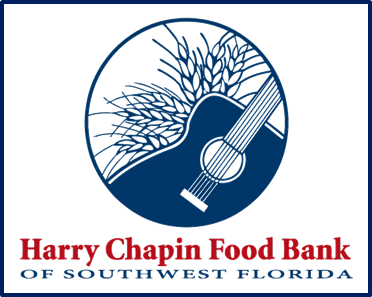 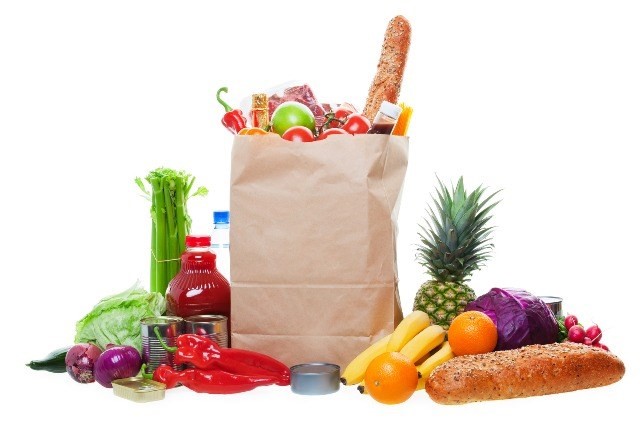 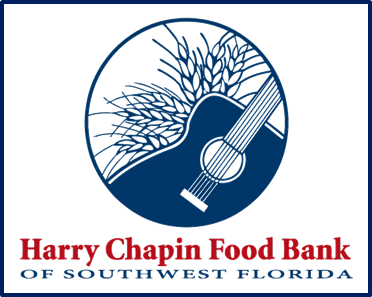 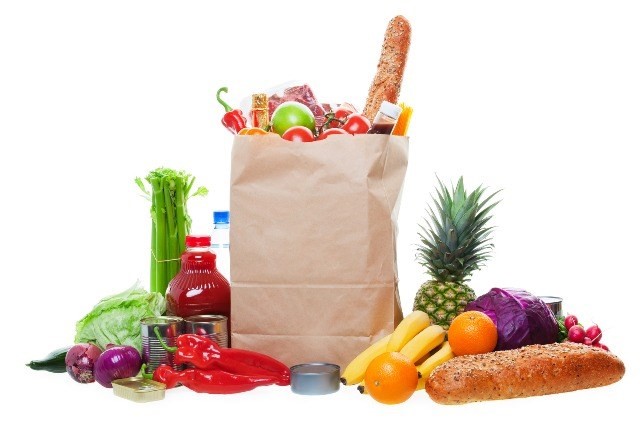 FARMER’S MARKET STYLE FOOD DISTRIBUTIONS INCHARLOTTE COUNTYEvery Thursday as follows:Human Services at 21500 Gibralter Dr, Port CharlotteEvery other Thursday, on 7/14, 7/28, 8/11 and 8/25Cada 2 semanas los Jueves, 7/14, 7/28, 8/11 and 8/25Sacred Heart at 211 W Charlotte Ave Every other Thursday, on  7/7, 7/21, 8/4 and 8/18 	 Cada 2 semanas los Jueves 7/7, 7/21, 8/4 and 8/1810:00 a.m.—11:30 a.m.  HARRY CHAPIN FOOD BANK IS AN EQUAL OPPORTUNITY  PROVIDER 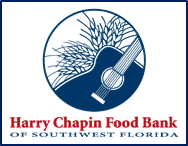 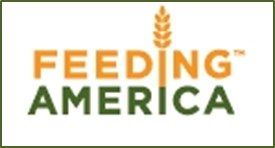 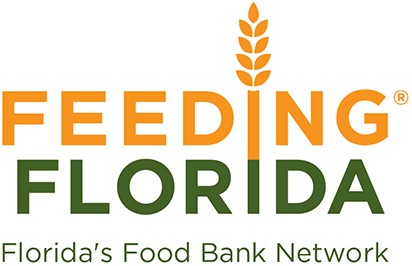 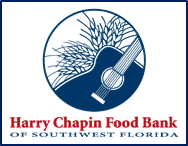 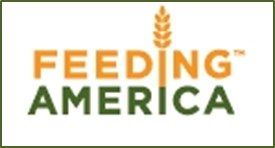 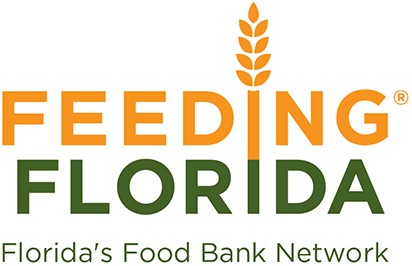 